LDSF VYKDOMOJO KOMITETO POSĖDŽIO PROTOKOLAS2022 m. rugpjūčio 2 d.Nuotoliniu būdu, „Google meet“ platformaPosėdžio pradžia – 19.00 val.Posėdžio pirmininkas – LDSF prezidentas Darius LevickisPosėdžio sekretorius – LDSF generalinis sekretorius Arnoldas ValiaugaPosėdyje dalyvavo: LDSF prezidentas Darius Levickis, VK nariai – Donatas Armonas, Roberta Vainauskienė, Gintautas Volungevičius, Donatas Armonas, Vytautas Kaupas, Ramūnas Navardauskas, LDSF generalinis sekretorius Arnoldas Valiauga, LDSF sporto direktorė Simona Krupeckaitė, LDSF vadybininkas Tomas Gaubys.1. SVARSTYTA: Pristatytos 2021 m. finansinės ataskaitos.Visi LDSF VK nariai su ataskaitomis susipažino ir sutinka su jų teikimu metinei konferencijai.2. SVARSTYTA: Rinktinės sudėtis pasaulio dviračių plento čempionate.NUTARTA: Į pasaulio dviračių plento čempionatą Australijoje deleguoti Rasą Leleivytę (moterys, elitas; GL), Venantą Lašinį (vyrai, elitas; ALL, GL), Aivarą Mikutį (jaunimas, vaikinai; ALL, GL) ir Roką Adomaitį (jauniai; ALL, GL).Papildomai leisti savo lėšomis dalyvauti sportininkams, gavus iš jų tiesioginę užklausą.3. SVARSTYTA: Lietuvos dviračių sporto 100-mečio minėjimas.NUTARTA: Ieškoti renginio organizatoriaus, kuris suorganizuotų šventę.4. SVARSTYTA: LDSF konferencijos data ir darbotvarkės klausimai.NUTARTA: Konferenciją skelbti 2022 m. lapkričio 10 d.5. SVARSTYTA: Maistpinigių mokėjimo Lietuvos dviračių sporto rinktinių nariams tvarka.NUTARTA: Patvirtintos maistpinigių normos Lietuvos dviračių sporto rinktinių nariams.Priedas: Maistpinigių normos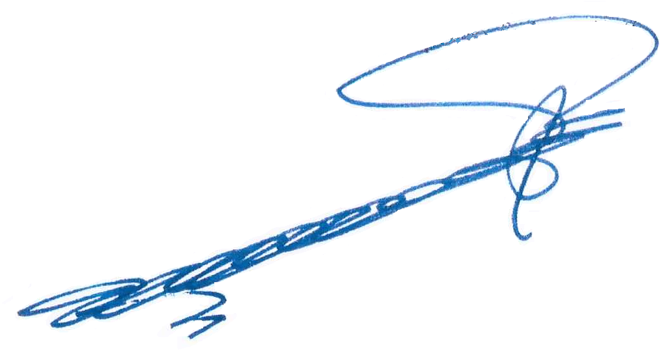 Posėdžio pirmininkas – LDSF prezidentas  Darius LevickisPosėdžio protokolas – LDSF generalinis sekretorius Arnoldas Valiauga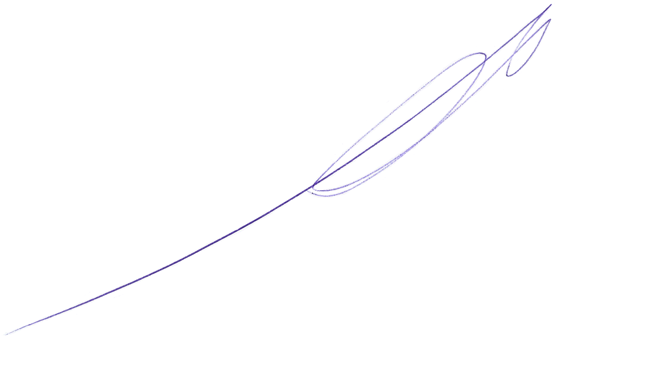 